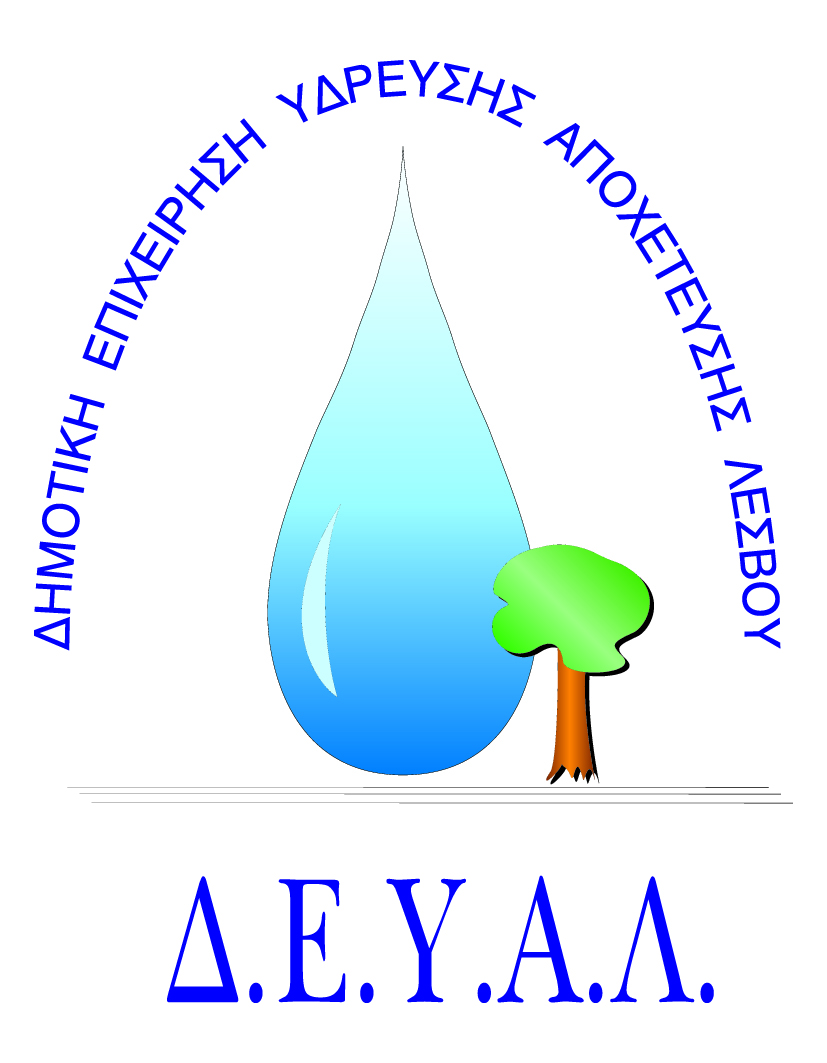   ΔΗΜΟΤΙΚΗ ΕΠΙΧΕΙΡΗΣΗ                                                              Ημερομηνία: 12/05/2020ΥΔΡΕΥΣΗΣ ΑΠΟΧΕΤΕΥΣΗΣ                                             ΛΕΣΒΟΥ                                                                                                          Προς                                                                                                          Δ.Ε.Υ.Α. ΛέσβουΕΝΤΥΠΟ 1  -  ΟΙΚΟΝΟΜΙΚΗ ΠΡΟΣΦΟΡΑ	Προς Υπογραφή Προσφέροντος ή Εκπροσώπου του……………………………………………………… Όνομα υπογράφοντος……………………………………………….Αρ. Δελτίου Ταυτότητας/ΔιαβατηρίουΥπογράφοντος………………………………………………..Ιδιότητα υπογράφοντος…………………………………………… ΘΕΜΑ:  Προμήθεια και εγκατάσταση υποβρυχίου αντλητικού συγκροτήματος στην υδρευτική γεώτρηση στη θέση Συνεταιρισμός Στύψης που υδροδοτεί τη Δ.Κ. Πέτρας.Αρ. πρωτ.: 4719/12-05-2020Α/ΑΠΟΣΟΤΗΤΑΠΕΡΙΓΡΑΦΗΤΙΜΗ ΜΟΝ. ΚΟΣΤΟΣ11Προμήθεια υποβρύχιου αντλητικού συγκροτήματος 4” 5,5HP με σημείο καμπύλης στα  150m μανομετρικό να καταθλίβει 6-7m3 /hΚαλώδιο 4Χ6 ΝΥΥ 165mΚαλώδιο 2χ1,5 NYY 165mΗλεκτρόδια στάθμης 221Ανέλκυση παλαιού αντλητικού, εγκατάσταση και καθέλκυση νέου, συνδέσεις ηλεκτρικές και υδραυλικές. Θέση σε λειτουργία, παρουσία υπαλλήλου της ΔΕΥΑ Λέσβου.ΚΑΘΑΡΗ ΑΞΙΑΚΑΘΑΡΗ ΑΞΙΑΚΑΘΑΡΗ ΑΞΙΑΚΑΘΑΡΗ ΑΞΙΑΦΠΑ…..%ΦΠΑ…..%ΦΠΑ…..%ΦΠΑ…..%ΣΥΝΟΛΟΣΥΝΟΛΟΣΥΝΟΛΟΣΥΝΟΛΟ